
Une jeune esclave a aidé son maître
qui était d’une autre cultureEnseignez aux enfants à aimer des gens qui sont différents d’eux.Prière. « Cher Seigneur, veuille employer cette étude pour aider les enfants à mieux aimer des gens qui sont différents, y compris les aveugles, les sourds, et ceux d’une autre culture. »Choisissez des activités d’apprentissage qui correspondent à l’âge des enfants, à leur  niveau de compréhension et à leurs besoins.Préparez-vous à enseigner le récit antique de Naaman, un araméen (syrien) commandant d’armée, qui avait la lèpre. Lisez 2 Rois 5 : 1 à 16 lequel raconte comment une jeune esclave a aidé son maître à trouver l’amour que Dieu avait pour lui. Faites à un enfant plus âgé lire ou raconter l’histoire par mémoire. Ensuite, posez les questions suivantes. [Des réponses paraissent après chaque question.]Quel type d’homme était Naaman, et laquelle maladie avait-il ? [Voir le verset 1.]Pourquoi une fille Israélite demeurait-elle chez une famille araméenne ? [2] Comment la fille a-t-elle montré son amour pour son maître, même si elle était une esclave? [3] Qu’Élisée a-t-il chargé Naaman à faire pour être guéri? [10]Que pensait Naaman de cette parole d’Élisée ? [11] De quelle manière Naaman s’attendait-il à être traités par Élisée? [11. Il voulait qu’Élisée opère un miracle spectaculaire, vu que Naaman était un personnage  riche et important.] Qui a persuadé Naaman de suivre les instructions du prophète? [13] Pourquoi Élisée n’a-t-il pas demandé de paiement pour la guérison de Naaman? [16. Élisée a voulu que Naaman comprenne que Dieu ne guérit pas parce qu’une personne est riche ou importante, mais parce qu’elle a confiance en Dieu et lui obéit.] 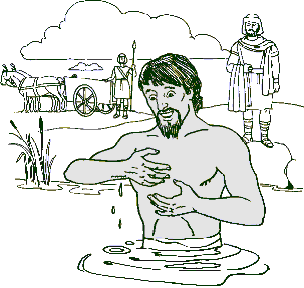 Dramatiser le récit de la guérison de Naaman. Si vous le préféreriez, n’en faites qu’une partie du récit. Arrangez avec le chef de culte en congrégation  pour que les enfants présentent ce drame. Faites aux enfants plus âges aider les plus jeunes à se préparer. Faites à des enfants plus âgés ou à  des adultes jouer les rôles de Servante, Épouse, Naaman, Guéhazi, Roi d’Israël, Élisée, et Narrateur. Naaman tient à la main un morceau de papier. Faites à des enfants en bas âgé jouer les rôles de Serviteurs de Naaman. Narrateur : (Racontez le récit de 2 Rois 5 : 1 à 16. Ensuite, dites :) « Écoutez ce que dit une servante de la femme de Naaman.  »Servante. « Maîtresse, mon maître Naaman se trouve dans la tristesse parce qu’il a la lèpre. Je veux l’aider. S’il vous plaît, demandez-lui d’aller voir le prophète de Dieu en Israël. »Épouse. (Aller à Naaman et dites-lui :) « Mon cher époux, vous avez tout essayé. Allez donc trouver ce prophète en Israël. Peut-être vous pourra-t-il guérir ! » Naaman. « Je vais demander à notre roi d’Aram d’envoyer par mon intermédiaire une lettre pour faire cette demande. »	(Rendez-vous auprès des serviteurs du roi d’Israël. Courbez-vous et remettez-leur le document. Dites :) « O Roi d’Israël! S’il vous plaît, lisez cette demande de mon maître, le roi d’Aram. Il veut que vous guérissiez ma lèpre. »Roi d’Israël. « Suis-je Dieu, que je puisse guérir la lèpre? Votre roi cherche une querelle avec moi ! » Naaman et Serviteurs. (Éloignez-vous avec tristesse, la tête baissée. Les serviteurs disent, par exemples :) « Quelle tristesse ! » « Nul ne peut guérir cette mauvaise maladie.» Gehazi. (Mettez-vous devant Naaman et courber-vous. Dites :) « Capitaine Naaman, mon maître le prophète Élisée vous montrera le pouvoir du Seul Vrai Dieu. Venez le voir ! »Naaman. (Dites à vos serviteurs :) « Certes, vous allez voir s’opérer un miracle spectaculaire, car je suis un homme important et je peux payer très cher ! »Gehazi. « Mon maître Naaman vous dites d’aller vous baigner sept fois dans le Jourdain ! »Naaman. (Avec colère) « Mais non ! Je ne vais pas me baigner dans cette eau boueuse! Nos eaux de chez nous sont bien plus propres que ça! »Serviteurs. (Dites par exemples :) «S’il vous avait dit de faire quelque chose de difficile, vous l’auriez faite. » « Veuillez y aller ! » « Veuillez faire ce qu’a commandé ce prophète de Dieu ! »Naaman. (Feignez de vous tremper sept fois dans les eaux.) Serviteurs. (Dites par exemples :) « Regardez ! Sa lèpre a disparu ! » « Il est guéri ! »Naaman. Aller auprès d’Élisée lui dire :) « Je vais vous rémunéré pour ce grand miracle. »Élisée. « Non! Dieu n’a pas besoin d’argent. Il vous a guéri pour montrer que le Seul Vrai Dieu, c’est Lui. »Naaman. (Allez à la fille, courbez-vous et dites :) « Merci, chère fille, de m’avoir aidé à connaître le Seul Vrai Dieu. Tu as eu des égards pour moi, même si je t’avais pris captive de ton pays. »Narrateur : (Remerciez tout le monde qui a contribué à ce drame. Remerciez les adultes d’avoir écouté.)Questions. Si les enfants mettent en scène cette histoire pour les adultes, alors laissez-les également poser aux adultes les questions énumérées ci-haut. Dessin. Faites aux enfants copier une image dépeignant un homme qui se tient dans l’eau. Faites aux enfants montrer leurs dessins aux adultes au cours du culte.Faites-leur expliquer que cela montre comment Dieu se sert de l’amour des petits enfants pour aider les gens à savoir qu’il guérit et pardonne le péché.Discussion. Laissez les enfants citer d’autres exemples de gens qui sont différents d’eux et que l’on pourrait aimer et servir.Poème.  Faites à trois enfants réciter chacun deux versets de Job 42 : 1 à 6.Faites à des enfants plus âgés composer une chanson ou un poème en se servant des idées ou des mots tirés du Psaume 67 sur l’amour que Dieu a pour les gens de toutes les nations. On pourrait ce faire au cours de la semaine. Mémorisez ensemble Psaume 67 : 2 à 3.Prière : « Cher Seigneur, veuille nous aider à aimer les gens qui sont différents de nous. Aide-nous à aimer les aveugles, les sourds, et les gens d’autres cultures et religions. »